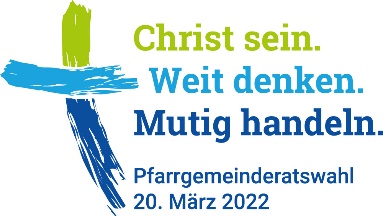 KANDIDATEN- u. KANDIDATINNEN-VORSCHLAG(gemäß § 8 der Wahlordnung für Gemeinderäte)Bitte bis spätestens 20.02.2022 beim Wahlausschuss einreichen(vier Wochen nach der öffentlichen Aufforderung, Kandidaten/innen vorzuschlagen)Bitte beachten:Die schriftliche Zustimmung der im Kandidaten/innenvorschlag genannten Personen 
ist notwendig (§ 8 Abs. 3 der Wahlordnung für Gemeinderäte). Siehe Formular Nr.09.Der Kandidaten/innenvorschlag ist von sechs Wahlberechtigten zu unterzeichnen (§ 8 Abs. 1 der Wahlordnung für Gemeinderäte).Ausnahme: Vertreter/in einer/s katholischen Organisation/Verbandes. In diesem Falle genügen die Unterschriften von zwei Mitgliedern des Vorstandes der Organisation (§ 8 Abs. 2 der Wahlordnung für Gemeinderäte).Die folgenden Kandidaten/innen werden für die Wahl des Gemeinderates vorgeschlagen:Die Aufnahme dieser Kandidaten/innen in den Wahlvorschlag beantragen folgende im Zuständigkeitsbereich unserer Gemeinde mit Hauptwohnsitz wohnhafte Wahlberechtigte:Muttersprachige Gemeinde:NameVornameAnschriftAlterBerufTelefonNameVornameAnschriftUnterschrift